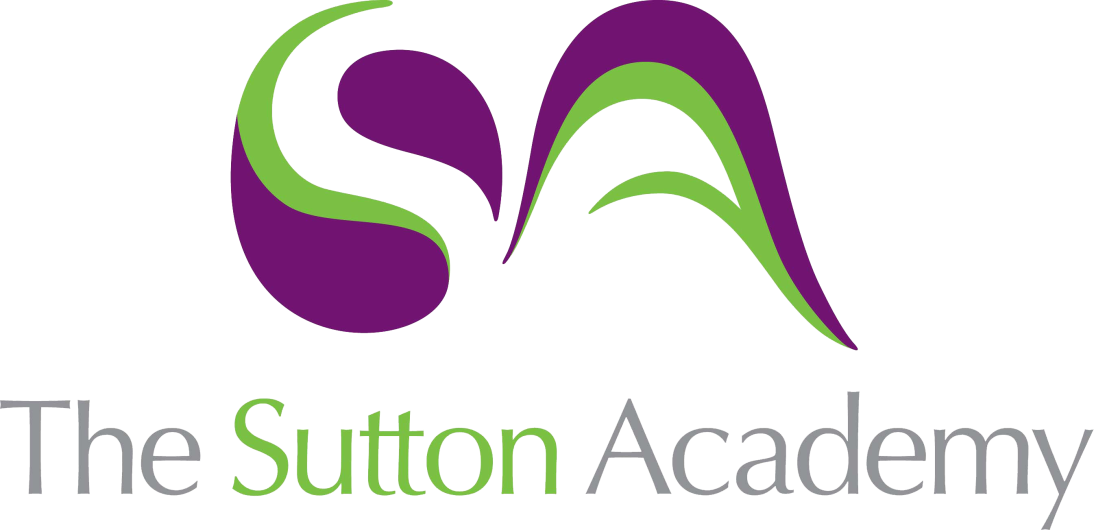 Knowledge Rich Curriculum Plan Year 10 Intermediate – Algebra 1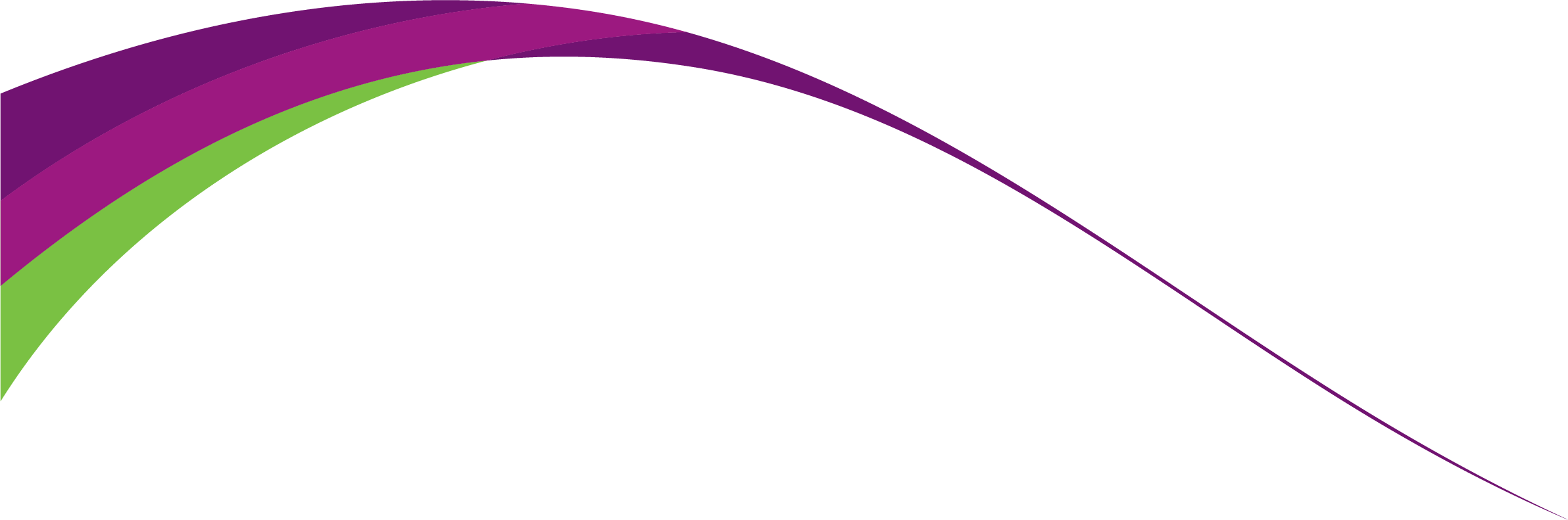 Lesson/Learning Sequence Intended Knowledge:Students will know that…Tiered Vocabulary Prior Knowledge:In order to know this students, need to already know that…Assessment To learn how to simplify algebraic expressionsStudents will know how to collect like termsStudents will know how to simplify algebraic expressions involving multiplication, including where the index laws need to be appliedStudents will know how to simplify algebraic expressions involving division, including where the index laws need to be applied.Students will know how to simplify algebraic expressions where the index law for brackets is required e.g. Simplify (2x2)3Algebraic Expression – A collection of variables and/or integers without an equals sign. It cannot be solved.Simplify – make (something) simpler or easier to do or understand.Co-efficient – a number placed before and multiplying the variable in an algebraic expressionStudents should be able to simplify numerical expressions using the index lawsStudents should be able to add and subtract negative numbersStudents should be able to square and cube numbersTo learn how to expand single brackets Students will know how to expand single brackets by multiplying a single term over a bracket.Students will know how to expand multiple single brackets and simplify the answer by collecting 'like terms'.Opportunity for Challenge:Students will know how to expand and simplify double bracketsExpand – in maths, expand means multiply outStudents will need to know how to multiply algebraic expressionsStudents will need to know how to collect like termsStudents will need to know how to calculate with negative numbersTo learn how to expand double bracketsStudents will know how to expand double brackets and simplify answers by collecting 'like terms'.Opportunity for Challenge:Students will know how to expand three brackets
Students will need to know how to expand single bracketsStudents will need to know how to calculate with negative numbersTo learn how to expand triple bracketsStudents will know how to expand three brackets and simplify answers by collecting 'like' terms.To learn how to factorise expressions into a single bracketStudents will know how to factorise algebraic expressions into single bracketsFactorise – put back into brackets by bringing common factors outsideHighest Common Factor – the largest number that both or all of the numbers can be divided byStudents need to know how to find the HCF of two numbersTo learn how to factorise quadratics into double bracketsStudents will know how to factorise quadratics in the form ax2 + bx + c where b and c are either positive or negative and a = 1 Students will know how to factorise the difference of two squares where the coefficient of x2 is 1Quadratic – involving a squared algebraic term but no other power higher than 2Students need to know how to expand double bracketsStudents need to know how to calculate with negative numbersTo learn how to substitute into formulaeStudents will know how to substitute positive and negative integers into formulae.Students will know how to substitute positive and negative numbers into worded formulae. Students will know how to substitute positive and negative numbers into kinematics formulae.Substitution: the action of replacing someone or something with another person or thing. In algebra “substitution" means putting numbers where the letters are in an algebraic expressionStudents need to be able to calculate with negative numbers Students need to able to use BIDMAS